ЗАБАЙКАЛЬСКИЙ КРАЙЗАКОНОБ АДМИНИСТРАТИВНЫХ ПРАВОНАРУШЕНИЯХПринятЗаконодательным СобраниемЗабайкальского края24 июня 2009 годаНастоящий Закон края устанавливает административную ответственность за нарушение законов и иных нормативных правовых актов Забайкальского края, нормативных правовых актов органов местного самоуправления.Глава 1. ОБЩИЕ ПОЛОЖЕНИЯСтатья 1. Законодательство Забайкальского края об административных правонарушениях1. Законодательство Забайкальского края об административных правонарушениях состоит из настоящего Закона края, других законов Забайкальского края, принимаемых в соответствии с Кодексом Российской Федерации об административных правонарушениях.2. Настоящий Закон края в соответствии с Конституцией Российской Федерации, Кодексом Российской Федерации об административных правонарушениях, другими федеральными законами определяет составы административных правонарушений, наказание за их совершение, перечень должностных лиц, уполномоченных составлять протоколы об административных правонарушениях, подведомственность дел об административных правонарушениях, установленных настоящим Законом края.3. Основные понятия и термины, используемые в настоящем Законе края, применяются в том же значении, что и в федеральных законах, устанавливающих значение этих понятий и терминов.Статья 2. Порядок производства по делам об административных правонарушениях и исполнения постановлений по делам об административных правонарушенияхПроизводство по делам об административных правонарушениях и исполнение постановлений по делам об административных правонарушениях осуществляются в порядке, установленном Кодексом Российской Федерации об административных правонарушениях.Статья 3. Виды административных наказанийЗа совершение административных правонарушений, предусмотренных настоящим Законом края, могут применяться следующие административные наказания:1) предупреждение;2) административный штраф.Статья 4. Порядок зачисления административных штрафов(в ред. Закона Забайкальского края от 06.05.2013 N 814-ЗЗК)1. Суммы административных штрафов за совершение административных правонарушений, предусмотренных законодательством Забайкальского края об административных правонарушениях, за исключением денежных взысканий (штрафов) за несоблюдение муниципальных правовых актов, подлежат зачислению в бюджет Забайкальского края по нормативу 100 процентов.2. Суммы денежных взысканий (штрафов) за правонарушения, предусмотренные статьями 7, 12.1 (в случаях нарушения муниципальных правовых актов), 18 - 20, 30, 36.2 (в случае нарушения запрета, установленного муниципальным правовым актом), 43, 44 (в случаях нарушения маршрута перевозок и расписания движения транспорта общего пользования, установленных муниципальным правовым актом), 46.1 - 46.3, 51 (в случаях нарушения муниципальных правовых актов), 51.1, 51.2 настоящего Закона края, подлежат зачислению в бюджеты муниципальных образований, которыми приняты соответствующие муниципальные правовые акты, по нормативу 100 процентов.(в ред. Закона Забайкальского края от 25.09.2014 N 1038-ЗЗК)Глава 2. АДМИНИСТРАТИВНЫЕ ПРАВОНАРУШЕНИЯСтатья 5. Невыполнение законных требований депутата Законодательного Собрания Забайкальского края1. Невыполнение должностным лицом органа государственной власти Забайкальского края, других государственных органов Забайкальского края, органа местного самоуправления, организации или общественного объединения установленных законом Забайкальского края требований депутата Законодательного Собрания Забайкальского края либо создание препятствий в осуществлении депутатской деятельности -влечет наложение административного штрафа в размере от двух тысяч до трех тысяч рублей.2. Несоблюдение должностным лицом органа государственной власти Забайкальского края, других государственных органов Забайкальского края, органа местного самоуправления, организации или общественного объединения установленных законом Забайкальского края сроков предоставления информации (документов, материалов, ответов на обращения) депутату Законодательного Собрания Забайкальского края -влечет наложение административного штрафа в размере от одной тысячи до двух тысяч рублей.Статья 5.1. Воспрепятствование деятельности Уполномоченного по правам человека в Забайкальском крае, Уполномоченного по правам ребенка в Забайкальском крае(в ред. Закона Забайкальского края от 25.11.2011 N 593-ЗЗК)1. Вмешательство в деятельность Уполномоченного по правам человека в Забайкальском крае с целью повлиять на его решение, неисполнение должностными лицами требований, установленных Законом Забайкальского края от 25 декабря 2009 года N 333-ЗЗК "Об Уполномоченном по правам человека в Забайкальском крае", а равно воспрепятствование деятельности Уполномоченного по правам человека в Забайкальском крае в иной форме -влечет наложение административного штрафа на граждан в размере от двух тысяч до четырех тысяч рублей; на должностных лиц - от трех тысяч до пяти тысяч рублей.2. Вмешательство в деятельность Уполномоченного по правам ребенка в Забайкальском крае, а равно воспрепятствование в любой форме его деятельности, неисполнение должностными лицами государственных органов Забайкальского края, органов местного самоуправления требований, установленных Законом Забайкальского края от 12 июля 2011 года N 526-ЗЗК "Об Уполномоченном по правам ребенка в Забайкальском крае", -влечет наложение административного штрафа на граждан в размере от двух тысяч до четырех тысяч рублей; на должностных лиц - от трех тысяч до пяти тысяч рублей.3. Повторное совершение административного правонарушения, предусмотренного частью 1 или 2 настоящей статьи, -влечет наложение административного штрафа на граждан в размере от трех тысяч до пяти тысяч рублей; на должностных лиц - от четырех тысяч до шести тысяч рублей.Статья 6. Незаконные действия по отношению к символам Забайкальского края1. Использование герба Забайкальского края или флага Забайкальского края в нарушение установленных законом Забайкальского края правил -влечет наложение административного штрафа на граждан в размере от одной тысячи до одной тысячи пятисот рублей; на должностных лиц - от трех тысяч до четырех тысяч рублей.2. Надругательство над гербом Забайкальского края или надругательство над флагом Забайкальского края -влечет наложение административного штрафа на граждан в размере от одной тысячи до трех тысяч рублей; на должностных лиц - от трех тысяч до четырех тысяч рублей.Статья 6.1. Незаконные действия по отношению к символам Агинского Бурятского округа Забайкальского края(введена Законом Забайкальского края от 07.06.2010 N 372-ЗЗК)1. Использование герба Агинского Бурятского округа Забайкальского края или флага Агинского Бурятского округа Забайкальского края в нарушение установленных законом Забайкальского края правил -влечет наложение административного штрафа на граждан в размере от пятисот до одной тысячи рублей; на должностных лиц - от двух тысяч до трех тысяч рублей.2. Надругательство над гербом Агинского Бурятского округа Забайкальского края или надругательство над флагом Агинского Бурятского округа Забайкальского края -влечет наложение административного штрафа на граждан в размере от одной тысячи до двух тысяч пятисот рублей; на должностных лиц - от двух тысяч пятисот до трех тысяч пятисот рублей.Статья 7. Незаконные действия по отношению к официальным символам муниципальных образований1. Использование официальных символов муниципальных образований в нарушение установленных правил -влечет наложение административного штрафа на граждан в размере от трехсот до пятисот рублей; на должностных лиц - от одной тысячи до двух тысяч рублей.2. Надругательство над символами муниципальных образований -влечет наложение административного штрафа на граждан в размере от одной тысячи до двух тысяч рублей; на должностных лиц - от двух тысяч до трех тысяч рублей.Статья 8. Незаконные действия в отношении наград, учрежденных законами Читинской области, Агинского Бурятского автономного округа, Забайкальского края1. Ношение (использование) наград, учрежденных законами Читинской области, Агинского Бурятского автономного округа, Забайкальского края, либо атрибутов к наградам и (или) почетным званиям лицом, не имеющим на то права, -влечет предупреждение или наложение административного штрафа в размере от пятисот до одной тысячи рублей.2. Учреждение или изготовление наград, имеющих схожее название или внешнее сходство с наградами Читинской области, Агинского Бурятского автономного округа, Забайкальского края, -влечет наложение административного штрафа на граждан в размере от одной тысячи до трех тысяч рублей; на должностных лиц - от двух тысяч до пяти тысяч рублей.3. Необоснованное представление к наградам -влечет наложение административного штрафа на должностных лиц в размере от пяти тысяч до десяти тысяч рублей.Статья 9. Непредставление сведений (информации)(в ред. Закона Забайкальского края от 25.12.2012 N 763-ЗЗК)Непредставление или несвоевременное представление в государственный орган (должностному лицу) сведений (информации), представление которых предусмотрено законом и необходимо для осуществления этим органом (должностным лицом) его законной деятельности, а равно представление в государственный орган (должностному лицу) таких сведений (информации) в неполном объеме или в искаженном виде -влечет применение мер административной ответственности, предусмотренных статьей 19.7 Кодекса Российской Федерации об административных правонарушениях.Статья 10. Нарушение требований законов по вопросам осуществления органами местного самоуправления отдельных государственных полномочийНарушение должностными лицами местного самоуправления требований законов Забайкальского края по вопросам осуществления органами местного самоуправления отдельных государственных полномочий, а равно непредставление в установленные сроки уполномоченным государственным органам документов, связанных с осуществлением отдельных государственных полномочий, -влечет наложение административного штрафа на должностных лиц в размере от тридцати тысяч до пятидесяти тысяч рублей.Статьи 11 - 12. Утратили силу. - Закон Забайкальского края от 13.03.2013 N 790-ЗЗК.Статья 12.1. Нарушение законодательства об организации предоставления государственных и муниципальных услуг(введена Законом Забайкальского края от 13.03.2013 N 790-ЗЗК)1. Нарушение должностным лицом исполнительного органа государственной власти Забайкальского края или органа местного самоуправления, работником многофункционального центра предоставления государственных и муниципальных услуг или работником государственного или муниципального учреждения, осуществляющего деятельность по предоставлению государственных или муниципальных услуг, установленного соответственно нормативными правовыми актами Забайкальского края или муниципальными правовыми актами порядка предоставления государственных или муниципальных услуг, повлекшее непредоставление государственной или муниципальной услуги заявителю либо предоставление государственной или муниципальной услуги заявителю с нарушением установленных сроков, за исключением случаев, предусмотренных частью 2 настоящей статьи, если эти действия (бездействие) не содержат уголовно наказуемого деяния, -влечет наложение административного штрафа на должностных лиц исполнительных органов государственной власти Забайкальского края или органов местного самоуправления в размере от трех тысяч до пяти тысяч рублей; на работников многофункционального центра предоставления государственных и муниципальных услуг или работников государственного или муниципального учреждения, осуществляющего деятельность по предоставлению государственных или муниципальных услуг, - от одной тысячи до одной тысячи пятисот рублей.2. Требование лицом, указанным в части 1 настоящей статьи, для предоставления государственных или муниципальных услуг документов и (или) платы, не предусмотренных федеральными законами и принятыми в соответствии с ними иными нормативными правовыми актами Российской Федерации, нормативными правовыми актами Забайкальского края, муниципальными правовыми актами, если эти действия не содержат уголовно наказуемого деяния, -влечет наложение административного штрафа на должностных лиц исполнительных органов государственной власти Забайкальского края или органов местного самоуправления в размере от пяти тысяч до десяти тысяч рублей; на работников многофункционального центра предоставления государственных и муниципальных услуг или работников государственного или муниципального учреждения, осуществляющего деятельность по предоставлению государственных или муниципальных услуг, - от одной тысячи пятисот до трех тысяч рублей.3. Совершение административного правонарушения, предусмотренного частью 1 или 2 настоящей статьи, лицом, ранее подвергнутым административному наказанию за аналогичное административное правонарушение, -влечет наложение административного штрафа на должностных лиц исполнительных органов государственной власти Забайкальского края или органов местного самоуправления в размере от десяти тысяч до пятнадцати тысяч рублей; на работников многофункционального центра предоставления государственных и муниципальных услуг или работников государственного или муниципального учреждения, осуществляющего деятельность по предоставлению государственных или муниципальных услуг, - от трех тысяч до пяти тысяч рублей.Статья 13. Нарушение покоя граждан и тишины1. Совершение в ночное время (с 22 до 6 часов по местному времени) действий, производящих шум и нарушающих покой граждан и тишину, к которым относятся:1) использование телевизоров, радиоприемников, магнитофонов и других звуковоспроизводящих устройств, а также устройств звукоусиления, в том числе установленных на транспортных средствах, объектах мелкорозничной торговли - киосках, павильонах, лотках;2) игра на музыкальных инструментах, крики, свист, пение, а также иные действия, сопровождающиеся звуками;3) непринятие владельцами транспортных средств, иных объектов, использующих технические средства сигнализации, мер к своевременному отключению звуковых сигналов;4) использование пиротехнических средств, за исключением использования их в новогоднюю ночь и при проведении праздничных мероприятий, организуемых органами государственной власти или органами местного самоуправления Забайкальского края;5) производство ремонтных, строительных, разгрузочно-погрузочных работ;6) иные действия, нарушающие покой граждан и тишину в ночное время, -влечет предупреждение или наложение административного штрафа на граждан в размере от одной тысячи до одной тысячи пятисот рублей; на должностных лиц - от одной тысячи пятисот до трех тысяч рублей; на юридических лиц - от пяти тысяч до десяти тысяч рублей.2. Те же действия, совершенные повторно в течение года, -влекут наложение административного штрафа на граждан в размере от одной тысячи пятисот до двух тысяч пятисот рублей; на должностных лиц - от трех тысяч до семи тысяч рублей; на юридических лиц - от семи тысяч до двенадцати тысяч рублей.3. Положения частей 1 и 2 настоящей статьи не распространяются на действия юридических лиц и граждан, направленные на предотвращение правонарушений, предотвращение и ликвидацию последствий аварий, стихийных бедствий, иных чрезвычайных ситуаций, на проведение неотложных работ, связанных с обеспечением безопасности граждан либо функционированием объектов жизнеобеспечения.Статья 13.1. Семейно-бытовое дебоширство(введена Законом Забайкальского края от 04.03.2015 N 1134-ЗЗК)Семейно-бытовое дебоширство в месте проживания (пребывания) семьи, то есть скандал, который сопровождается нецензурной бранью, шумом, и (или) повреждением имущества и (или) иными действиями, которые нарушают покой членов семьи и (или) иных лиц, проживающих (пребывающих) в месте проживания (пребывания) семьи, если эти действия не содержат признаков административного правонарушения, предусмотренного статьей 20.1 Кодекса Российской Федерации об административных правонарушениях, либо признаков уголовно наказуемого деяния, -влечет наложение административного штрафа на граждан в размере от одной тысячи до одной тысячи пятисот рублей.Статья 14. Утратила силу. - Закон Забайкальского края от 13.03.2013 N 790-ЗЗК.Статья 14.1. Нарушение ограничений в сфере розничной продажи безалкогольных и слабоалкогольных тонизирующих напитков(введена Законом Забайкальского края от 16.06.2014 N 999-ЗЗК)1. Розничная продажа слабоалкогольных тонизирующих напитков -влечет наложение административного штрафа на граждан в размере от трех тысяч до пяти тысяч рублей; на индивидуальных предпринимателей - от тридцати тысяч до пятидесяти тысяч рублей; на юридических лиц - от двухсот тысяч до трехсот тысяч рублей.2. Розничная продажа безалкогольных тонизирующих напитков несовершеннолетним; в детских, образовательных и медицинских организациях; в местах проведения культурно-массовых мероприятий с участием подростков и молодежи; в организациях культуры, физкультурно-оздоровительных и спортивных сооружениях -влечет наложение административного штрафа на граждан в размере от двух тысяч до четырех тысяч рублей; на индивидуальных предпринимателей - от двадцати тысяч до сорока тысяч рублей; на юридических лиц - от ста тысяч до двухсот тысяч рублей.Статья 15. Нахождение с откупоренной бутылкой (банкой) или иной емкостью, содержащей алкогольную продукцию, в местах, где в соответствии с федеральным законом запрещается потребление (распитие) алкогольной продукции(в ред. Закона Забайкальского края от 04.03.2015 N 1134-ЗЗК)1. Нахождение лица, достигшего возраста 16 лет, с откупоренной бутылкой (банкой) или иной емкостью, содержащей алкогольную продукцию, в местах, где в соответствии с федеральным законом запрещается потребление (распитие) алкогольной продукции, при отсутствии признаков правонарушения, предусмотренного частью 1 статьи 20.20 Кодекса Российской Федерации об административных правонарушениях, -влечет наложение административного штрафа на граждан в размере от пятисот до одной тысячи пятисот рублей.2. Действие, указанное в части 1 настоящей статьи, совершенное лицом, не достигшим возраста 16 лет, при отсутствии признаков правонарушения, предусмотренного статьей 20.22 Кодекса Российской Федерации об административных правонарушениях, -влечет наложение административного штрафа на родителей или иных законных представителей несовершеннолетних в размере от одной тысячи пятисот до двух тысяч рублей.Статья 15.1 Нарушение работодателями требований закона Забайкальского края по вопросам квотирования рабочих мест для несовершеннолетних граждан, особо нуждающихся в трудоустройстве(введена Законом Забайкальского края от 21.09.2011 N 551-ЗЗК)1. Непредставление работодателем сведений об изменении среднесписочной численности работников, влекущей за собой установление квоты для приема на работу несовершеннолетних граждан, особо нуждающихся в трудоустройстве, либо изменение размера установленной квоты, а также несоблюдение сроков представления таких сведений, -влечет наложение административного штрафа на работодателей от десяти тысяч до пятнадцати тысяч рублей.2. Необоснованный отказ от заключения договора о квотировании рабочих мест для несовершеннолетних граждан, особо нуждающихся в трудоустройстве, -влечет наложение административного штрафа на работодателей от пятнадцати тысяч до двадцати тысяч рублей.3. Нарушение или невыполнение работодателем обязательств, возникших у него в связи с установлением квоты для приема на работу несовершеннолетних граждан, особо нуждающихся в трудоустройстве, -влечет наложение административного штрафа на работодателей от двадцати тысяч до тридцати тысяч рублей.Примечание. В целях настоящего Закона края под работодателями следует понимать организации независимо от форм собственности и организационно-правовых форм, индивидуальных предпринимателей, осуществляющих свою деятельность на территории Забайкальского края, среднесписочная численность работников которых составляет 30 человек и более, за исключением организаций, перечисленных в части 2 статьи 3 Закона Забайкальского края "О квотировании рабочих мест для отдельных категорий несовершеннолетних граждан".Статья 16. Пребывание детей в местах, нахождение в которых ограничено или не допускается(в ред. Закона Забайкальского края от 24.12.2010 N 459-ЗЗК)1. Допущение пребывания детей, не достигших 18 лет, на объектах (на территориях, в помещениях) юридических лиц или граждан, осуществляющих предпринимательскую деятельность без образования юридического лица, которые предназначены для реализации товаров только сексуального характера, в пивных ресторанах, винных барах, пивных барах, рюмочных, в других местах, которые предназначены для реализации только алкогольной продукции, пива и напитков, изготавливаемых на его основе, и в иных местах, определенных в соответствии с Законом края, нахождение в которых может причинить вред здоровью детей, их физическому, интеллектуальному, психическому, духовному и нравственному развитию, -влечет наложение административного штрафа на родителей (лиц, их заменяющих) или лиц, осуществляющих мероприятия с участием детей, в размере от одной тысячи до двух тысяч рублей; на владельцев помещений - лиц, осуществляющих предпринимательскую деятельность без образования юридического лица, - от тридцати тысяч до пятидесяти тысяч рублей; на юридических лиц - от пятидесяти тысяч до ста тысяч рублей.2. Допущение пребывания детей в возрасте до 17 лет в период с 1 мая по 30 сентября с 23 до 6 часов, с 1 октября по 30 апреля с 22 до 6 часов без сопровождения родителей (лиц, их заменяющих) или лиц, осуществляющих мероприятия с участием детей, на объектах (на территориях, в помещениях) юридических лиц или граждан, осуществляющих предпринимательскую деятельность без образования юридического лица, которые предназначены для обеспечения доступа к информационно-телекоммуникационной сети "Интернет", а также для реализации услуг в сфере торговли и общественного питания (организациях или пунктах), для развлечений, досуга, где в установленном законом порядке предусмотрена розничная продажа алкогольной продукции, пива и напитков, изготавливаемых на его основе, и в иных местах, определенных в соответствии с Законом края, -(в ред. Закона Забайкальского края от 28.02.2012 N 631-ЗЗК)влечет наложение административного штрафа на родителей (лиц, их заменяющих) или лиц, осуществляющих мероприятия с участием детей, в размере от одной тысячи до двух тысяч рублей; на владельцев помещений - лиц, осуществляющих предпринимательскую деятельность без образования юридического лица, - от тридцати тысяч до пятидесяти тысяч рублей; на юридических лиц - от пятидесяти тысяч до ста тысяч рублей.Примечание. В целях настоящего Закона края под лицами, осуществляющими мероприятия с участием детей, следует понимать лиц, осуществляющих мероприятия по образованию, воспитанию, развитию, охране здоровья, социальной защите и социальному обслуживанию детей, содействию их социальной адаптации, социальной реабилитации и подобные мероприятия с участием детей.Статья 17. Несоблюдение родителями (лицами, их заменяющими) или лицами, осуществляющими мероприятия с участием детей, требований по недопущению нахождения детей в возрасте до 17 лет в общественных местах, в том числе на улицах, стадионах, в парках, скверах, транспортных средствах общего пользования(в ред. Закона Забайкальского края от 24.12.2010 N 459-ЗЗК)Несоблюдение родителями (лицами, их заменяющими) или лицами, осуществляющими мероприятия с участием детей, требований по недопущению нахождения детей в возрасте до 17 лет в период с 1 мая по 30 сентября с 23 до 6 часов, с 1 октября по 30 апреля с 22 до 6 часов без сопровождения родителей (лиц, их заменяющих) или лиц, осуществляющих мероприятия с участием детей, в общественных местах, в том числе на улицах, стадионах, в парках, скверах, транспортных средствах общего пользования, в иных общественных местах, определенных в соответствии с Законом края, -влечет предупреждение или наложение административного штрафа в размере от одной тысячи до двух тысяч рублей.Статья 17.1. Допущение незаконного потребления наркотических средств и (или) психотропных веществ(введена Законом Забайкальского края от 01.11.2011 N 562-ЗЗК)Допущение индивидуальным предпринимателем, юридическим лицом случаев незаконного потребления гражданами наркотических средств и (или) психотропных веществ на территориях, в помещениях, принадлежащих им на праве собственности, праве аренды или на ином законном основании, предназначенных для реализации услуг в сфере торговли, общественного питания (ресторанах, кафе, барах, столовых, закусочных), для развлечений, досуга, а также в помещениях, которые предназначены для обеспечения доступа к информационно-телекоммуникационной сети "Интернет", -(в ред. Закона Забайкальского края от 28.02.2012 N 631-ЗЗК)влечет наложение административного штрафа на должностных лиц в размере от тридцати тысяч до пятидесяти тысяч рублей; на юридических лиц - от пятидесяти тысяч до ста тысяч рублей.Статья 17.2. Допущение пропаганды и (или) незаконной рекламы наркотических средств и (или) психотропных веществ(введена Законом Забайкальского края от 01.11.2011 N 562-ЗЗК)Допущение индивидуальным предпринимателем, юридическим лицом случаев пропаганды и (или) незаконной рекламы наркотических средств и (или) психотропных веществ на территориях, в помещениях, принадлежащих им на праве собственности, праве аренды или на ином законном основании, предназначенных для реализации услуг в сфере торговли, общественного питания (ресторанах, кафе, барах, столовых, закусочных), для развлечений, досуга, а также в помещениях, которые предназначены для обеспечения доступа к информационно-телекоммуникационной сети "Интернет", -(в ред. Закона Забайкальского края от 28.02.2012 N 631-ЗЗК)влечет наложение административного штрафа на должностных лиц в размере от тридцати тысяч до пятидесяти тысяч рублей; на юридических лиц - от пятидесяти тысяч до ста тысяч рублей.Статья 17.3. Утратила силу. - Закон Забайкальского края от 06.07.2012 N 689-ЗЗК.Статья 17.4. Нарушение требований эксплуатации аттракционов(введена Законом Забайкальского края от 03.10.2014 N 1052-ЗЗК)1. Эксплуатация аттракциона без свидетельства о государственной регистрации аттракциона -влечет наложение административного штрафа на должностных лиц в размере от пятисот до одной тысячи рублей; на юридических лиц и индивидуальных предпринимателей в размере пяти тысяч рублей.2. Эксплуатация аттракциона без талона (допуска) на ежегодную (сезонную) эксплуатацию о прохождении государственного технического осмотра аттракциона -влечет наложение административного штрафа на должностных лиц в размере от трехсот до восьмисот рублей; на юридических лиц и индивидуальных предпринимателей в размере трех тысяч рублей.3. Эксплуатация аттракциона при наличии неисправностей или условий, при которых эксплуатация аттракциона запрещена, -влечет наложение административного штрафа на должностных лиц в размере от одной тысячи до одной тысячи пятисот рублей; на юридических лиц и индивидуальных предпринимателей в размере пяти тысяч рублей.Статья 18. Нарушение правил благоустройства, содержания и озеленения территорий городов и других населенных пунктов1. Нарушение установленных органами местного самоуправления правил благоустройства, содержания и озеленения территорий городов и других населенных пунктов -влечет предупреждение или наложение административного штрафа на граждан в размере от одной тысячи до двух тысяч пятисот рублей; на должностных лиц - от пяти тысяч до десяти тысяч рублей; на юридических лиц - от десяти тысяч до пятидесяти тысяч рублей.(часть 1 в ред. Закона Забайкальского края от 01.11.2011 N 563-ЗЗК)2. Повторное совершение административного правонарушения, предусмотренного частью 1 настоящей статьи, -влечет наложение административного штрафа на граждан в размере от двух тысяч до двух тысяч пятисот рублей; на должностных лиц - от десяти тысяч до пятнадцати тысяч рублей; на юридических лиц - от пятидесяти тысяч до ста тысяч рублей.(в ред. Закона Забайкальского края от 01.11.2011 N 563-ЗЗК)Статья 19. Невыполнение в срок предписания органа, осуществляющего контроль за соблюдением правил благоустройстваНевыполнение в установленный срок предписания органа местного самоуправления, осуществляющего контроль за соблюдением и исполнением гражданами и юридическими лицами правил благоустройства, утверждаемых органами местного самоуправления, -влечет наложение административного штрафа на граждан в размере от пятисот до одной тысячи рублей; на должностных лиц - от пяти тысяч до десяти тысяч рублей; на юридических лиц - от двадцати тысяч до пятидесяти тысяч рублей.(в ред. Закона Забайкальского края от 01.11.2011 N 563-ЗЗК)Статья 20. Воспрепятствование деятельности должностных лиц органов, осуществляющих контроль за деятельностью по благоустройствуВоспрепятствование деятельности должностных лиц органов, осуществляющих контроль за деятельностью по благоустройству, выраженное в недопущении к объекту контроля для осмотра или обследования, непредставлении сведений либо представлении неполных сведений об объекте контроля, -влечет наложение административного штрафа на граждан в размере от одной тысячи до одной тысячи пятисот рублей; на должностных лиц - от двух тысяч до трех тысяч рублей; на юридических лиц - от десяти тысяч до двадцати тысяч рублей.Статья 21. Нарушение порядка ведения земляных работ1. Невыполнение лицом, производившим земляные работы, обязанности по комплексному восстановлению нарушенного благоустройства после окончания проведения земляных работ -влечет наложение административного штрафа на граждан в размере от одной тысячи до одной тысячи пятисот рублей; на должностных лиц - от двух тысяч до трех тысяч рублей; на юридических лиц - от десяти тысяч до двадцати тысяч рублей.2. Невыполнение или несвоевременное выполнение лицом, производившим земляные работы, обязанности по устранению просадок земляного полотна, образовавшихся после окончания земляных работ, и восстановлению нарушенного благоустройства -влечет наложение административного штрафа на граждан в размере от одной тысячи до одной тысячи пятисот рублей; на должностных лиц - от двух тысяч до трех тысяч рублей; на юридических лиц - от десяти тысяч до двадцати тысяч рублей.3. Невыполнение требования по передаче восстановленного благоустройства по акту органу, выдавшему разрешение на производство земляных работ, либо отказ от выполнения требований, изложенных в технических условиях, разрешении (ордере), по восстановлению нарушенного благоустройства -влечет наложение административного штрафа на граждан в размере от двух тысяч до двух тысяч пятисот рублей; на должностных лиц - от трех тысяч пятисот до пяти тысяч рублей; на юридических лиц - от десяти тысяч до пятнадцати тысяч рублей.Статья 22. Утратила силу. - Закон Забайкальского края от 13.03.2013 N 790-ЗЗК.Статья 23. Непринятие мер по отводу и пропуску талых и ливневых вод с придомовой территории, территории организаций1. Непринятие мер по пропуску талых и ливневых вод по прилегающим к строениям кюветам, их засорение либо совершение иных действий, препятствующих выполнению этой работы, а также непринятие мер по отводу талых и ливневых вод с придомовой территории в границах отведенного в установленном порядке землепользования в централизованную ливневую систему водоотведения или в места с пониженным рельефом -(в ред. Закона Забайкальского края от 10.10.2012 N 717-ЗЗК)влечет предупреждение или наложение административного штрафа на граждан в размере от пятисот до одной тысячи рублей; на должностных лиц - от одной тысячи до пяти тысяч рублей; на юридических лиц - от десяти тысяч до двадцати тысяч рублей.2. Утратила силу. - Закон Забайкальского края от 13.03.2013 N 790-ЗЗК.Примечание. В целях настоящего Закона края установить, что придомовая территория - определенная проектом жилого здания территория, предназначенная для организации мест тихого отдыха, для спортивных (физкультурных), детских и хозяйственных площадок, зеленых насаждений, создания пешеходных дорожек, проездов и стоянок автотранспорта, либо территория в границах земельного участка, на котором расположен многоквартирный дом, с элементами озеленения и благоустройства.Статья 24. Подтопление улиц, зданий, сооруженийПодтопление улиц, зданий, сооружений, образование наледей от утечки воды из-за неисправности водопроводных, канализационных, ливневых устройств, систем, сетей и сооружений -влечет наложение административного штрафа на должностных лиц в размере от одной тысячи пятисот до двух тысяч рублей; на юридических лиц - от двух тысяч пятисот до пяти тысяч рублей.Статьи 25 - 26. Утратили силу. - Закон Забайкальского края от 13.03.2013 N 790-ЗЗК.Статья 27. Проезд по газонам, детским или спортивным площадкам, пляжам, территориям общего пользования в границах населенного пункта, занятым деревьями и кустарниками, остановка и стоянка на них транспортных средств1. Проезд по газонам, детским или спортивным площадкам, пляжам, территориям общего пользования в границах населенного пункта, занятым деревьями и кустарниками, остановка и стоянка на них транспортных средств -- влечет предупреждение или наложение административного штрафа на граждан в размере от трех тысяч до пяти тысяч рублей; на должностных лиц - от пяти тысяч до десяти тысяч рублей; на юридических лиц - от десяти тысяч до двадцати тысяч рублей.(в ред. Закона Забайкальского края от 10.07.2013 N 850-ЗЗК)2. Повторное совершение административного правонарушения, предусмотренного частью 1 настоящей статьи, -- влечет наложение административного штрафа на граждан в размере пяти тысяч рублей; на должностных лиц - от десяти тысяч до двадцати тысяч рублей; на юридических лиц - от пятидесяти тысяч до ста тысяч рублей.(в ред. Закона Забайкальского края от 10.07.2013 N 850-ЗЗК)Примечание. Для целей применения настоящей статьи под газоном понимается не имеющая твердого покрытия поверхность земельного участка, имеющая ограничение в виде бортового камня (бордюра) или иного искусственного ограничения, покрытая травянистой и (или) древесно-кустарниковой растительностью естественного происхождения либо предназначенная для озеленения.(примечание введено Законом Забайкальского края от 10.07.2013 N 850-ЗЗК)Статья 28. Утратила силу. - Закон Забайкальского края от 13.03.2013 N 790-ЗЗК.Статья 29. Загромождение придомовой территории строительными материалами (изделиями), дровами или углемЗагромождение придомовой территории строительными материалами (изделиями), дровами или углем, препятствующими свободному проходу граждан, проезду автотранспорта, -влечет наложение административного штрафа на граждан в размере от двух тысяч до двух тысяч пятисот рублей; на должностных лиц - от четырех тысяч до пяти тысяч рублей; на юридических лиц - от пятидесяти тысяч до ста тысяч рублей.Статья 30. Выбрасывание мусора, иных предметов1. Выбрасывание мусора, иных предметов на улицах населенных пунктов, в парках, скверах, на площадях, бульварах, тротуарах, набережных, пляжах, на территориях спортивных комплексов, в границах придомовых территорий и иных местах не в предназначенные для этого контейнеры, бункеры-накопители, урны -влечет предупреждение или наложение административного штрафа на граждан в размере от одной тысячи до двух тысяч пятисот рублей; на должностных лиц - от четырех тысяч до пяти тысяч рублей; на юридических лиц - от пятидесяти тысяч до ста тысяч рублей.(в ред. Закона Забайкальского края от 29.03.2010 N 344-ЗЗК)2. Выбрасывание мусора, иных предметов с балконов, из окон жилых домов, иных помещений, а также из транспортных средств -влечет наложение административного штрафа на граждан в размере от одной тысячи до двух тысяч пятисот рублей; на должностных лиц - от четырех тысяч до пяти тысяч рублей; на юридических лиц - от пятидесяти тысяч до ста тысяч рублей.Статьи 31 - 32. Утратили силу. - Закон Забайкальского края от 13.03.2013 N 790-ЗЗК.Статья 33. Отлов безнадзорных домашних животных лицами, не имеющими соответствующего разрешенияОтлов безнадзорных домашних животных лицами, не имеющими на то соответствующего разрешения, либо отлов с нарушением условий, установленных разрешением, -влечет наложение административного штрафа на граждан в размере от двухсот до пятисот рублей; на юридических лиц - от одной тысячи до одной тысячи пятисот рублей.Статья 34. Жестокое обращение с животнымиЖестокое обращение с животными, не повлекшее их гибель или увечье, если это деяние совершено из хулиганских или корыстных побуждений, или с применением садистских методов, или в присутствии малолетних, -влечет предупреждение или наложение административного штрафа на граждан в размере от трех тысяч до пяти тысяч рублей; на должностных лиц - от пяти тысяч до десяти тысяч рублей.Статья 35. Нарушение установленного порядка пользования недрами1. Нарушение установленного порядка пользования участками недр местного значения -(в ред. Закона Забайкальского края от 05.06.2012 N 674-ЗЗК)влечет наложение административного штрафа на граждан в размере от одной тысячи до пяти тысяч рублей; на должностных лиц - от трех тысяч до десяти тысяч рублей; на юридических лиц - от десяти тысяч до тридцати тысяч рублей.2. Нарушение установленного для собственников земельных участков, землепользователей, землевладельцев и арендаторов земельных участков порядка добычи общераспространенных полезных ископаемых, не числящихся на государственном балансе, и строительства подземных сооружений для своих нужд на глубину до пяти метров, а также устройства и эксплуатации бытовых колодцев и скважин на первый водоносный горизонт, не являющийся источником централизованного водоснабжения, -влечет наложение административного штрафа на граждан в размере от одной тысячи до пяти тысяч рублей; на должностных лиц - от трех тысяч до десяти тысяч рублей; на юридических лиц - от десяти тысяч до тридцати тысяч рублей.Статья 36. Нарушение требований закона Забайкальского края к организации деятельности пунктов приема и отгрузки древесины на территории Забайкальского края(в ред. Закона Забайкальского края от 30.05.2011 N 493-ЗЗК)1. Неисполнение требований закона Забайкальского края о представлении документов в уполномоченный исполнительный орган государственной власти Забайкальского края для постановки пункта приема и отгрузки древесины на учет или внесение заведомо недостоверных сведений в документы, необходимые для постановки пункта приема и отгрузки древесины на учет в уполномоченном органе государственной власти Забайкальского края, -влечет предупреждение или наложение административного штрафа на индивидуальных предпринимателей и должностных лиц - от десяти тысяч до пятидесяти тысяч рублей; на юридических лиц - от ста тысяч до пятисот тысяч рублей.2. Неисполнение требований закона Забайкальского края о наличии на пункте приема и отгрузки древесины документов учета принятой и (или) отгруженной древесины -влечет предупреждение или наложение административного штрафа на индивидуальных предпринимателей и должностных лиц - от десяти тысяч до пятидесяти тысяч рублей; на юридических лиц - от ста тысяч до пятисот тысяч рублей.(часть 2 в ред. Закона Забайкальского края от 17.06.2014 N 1005-ЗЗК)3. Неисполнение требований закона Забайкальского края по внесению сведений в документ учета принятой и (или) отгруженной древесины, а также внесение недостоверных сведений в указанный документ -влечет предупреждение или наложение административного штрафа на индивидуальных предпринимателей и должностных лиц - от десяти тысяч до пятидесяти тысяч рублей; на юридических лиц - от ста тысяч до пятисот тысяч рублей.(часть 3 в ред. Закона Забайкальского края от 17.06.2014 N 1005-ЗЗК)4. Неисполнение требований закона Забайкальского края о составлении на пункте приема и отгрузки древесины и представлении в уполномоченный орган исполнительной власти Забайкальского края ежемесячной отчетности о принятой, переработанной и отгруженной древесине или внесение в отчетность о принятой, переработанной и отгруженной древесине недостоверных и (или) неполных сведений -влечет предупреждение или наложение административного штрафа на индивидуальных предпринимателей и должностных лиц - от десяти тысяч до пятидесяти тысяч рублей; на юридических лиц - от ста тысяч до пятисот тысяч рублей.5. Неисполнение требований закона Забайкальского края о наличии документов, необходимых при транспортировке древесины, -влечет наложение административного штрафа на граждан в размере от одной тысячи до пяти тысяч рублей; на индивидуальных предпринимателей и должностных лиц - от десяти тысяч до пятидесяти тысяч рублей; на юридических лиц - от ста тысяч до пятисот тысяч рублей.Статья 36.1. Нарушение требований закона Забайкальского края о реализации на территории Забайкальского края отдельных положений Лесного кодекса Российской Федерации(введена Законом Забайкальского края от 24.12.2010 N 458-ЗЗК)1. Неисполнение требований закона Забайкальского края о соблюдении порядка заготовки гражданами древесины для собственных нужд -влечет наложение административного штрафа на граждан в размере от пятисот до пяти тысяч рублей.2. Неисполнение требований закона Забайкальского края о соблюдении порядка заготовки и сбора гражданами недревесных лесных ресурсов для собственных нужд -влечет наложение административного штрафа на граждан в размере от пятисот до пяти тысяч рублей.3. Неисполнение требований закона Забайкальского края о соблюдении порядка заготовки гражданами пищевых лесных ресурсов и сбора ими лекарственных растений для собственных нужд -влечет наложение административного штрафа на граждан в размере от пятисот до пяти тысяч рублей.4. Неисполнение требований закона Забайкальского края о соблюдении правил использования лесов для осуществления видов деятельности в сфере охотничьего хозяйства -влечет наложение административного штрафа на граждан, зарегистрированных в качестве индивидуальных предпринимателей, в размере от трех тысяч до пяти тысяч рублей; на должностных лиц - от пяти тысяч до семи тысяч рублей; на юридических лиц - от пятнадцати тысяч до двадцати тысяч рублей.5. Неисполнение требований закона Забайкальского края о целевом использовании древесины, заготовленной гражданами на основании договоров купли-продажи лесных насаждений для собственных нужд в целях строительства, ремонта и (или) реконструкции жилых домов, -влечет наложение административного штрафа на граждан в размере пяти тысяч рублей.(часть 5 введена Законом Забайкальского края от 12.07.2011 N 528-ЗЗК)6. Неисполнение требований закона Забайкальского края о целевом использовании древесины, заготовленной гражданами на основании договоров купли-продажи лесных насаждений для собственных нужд в целях строительства, ремонта хозяйственных и дачных построек, строительства и (или) ремонта ограждений земельных участков,-влечет наложение административного штрафа на граждан в размере четырех тысяч пятисот рублей.(часть 6 введена Законом Забайкальского края от 12.07.2011 N 528-ЗЗК)7. Неисполнение требований закона Забайкальского края о целевом использовании древесины, заготовленной гражданами на основании договоров купли-продажи лесных насаждений для собственных нужд в целях отопления жилых домов, хозяйственных построек и дачных строений, -влечет наложение административного штрафа на граждан в размере четырех тысяч рублей.(часть 7 введена Законом Забайкальского края от 12.07.2011 N 528-ЗЗК)Статья 36.2. Нарушение запрета на посещение гражданами лесов либо ограничений пребывания граждан в лесах и въезда в них транспортных средств, проведения в лесах определенных видов работ в целях обеспечения пожарной безопасности или санитарной безопасности в лесах(введена Законом Забайкальского края от 04.06.2012 N 672-ЗЗК)1. Нарушение запрета на посещение гражданами лесов либо ограничений пребывания граждан в лесах и въезда в них транспортных средств, проведения в лесах определенных видов работ в целях обеспечения пожарной безопасности или санитарной безопасности в лесах, введенных нормативными правовыми актами органов исполнительной власти Забайкальского края либо муниципальными правовыми актами, -влечет наложение административного штрафа на граждан в размере трех тысяч рублей; на должностных лиц - двадцати пяти тысяч рублей; на юридических лиц - пятидесяти тысяч рублей.2. Повторное совершение административного правонарушения, предусмотренного частью 1 настоящей статьи, -влечет наложение административного штрафа на граждан в размере пяти тысяч рублей; на должностных лиц - пятидесяти тысяч рублей; на юридических лиц - ста тысяч рублей.Статья 37. Утратила силу. - Закон Забайкальского края от 13.03.2013 N 790-ЗЗК.Статья 38. Уничтожение редких и находящихся под угрозой исчезновения видов животных или растенийУничтожение редких и находящихся под угрозой исчезновения видов животных или растений, занесенных в Красную книгу Забайкальского края, за исключением видов, занесенных в Красную книгу Российской Федерации либо охраняемых международными договорами, а равно действия (бездействие), которые могут привести к гибели, сокращению численности либо нарушению среды обитания этих объектов, либо добывание, сбор, содержание, приобретение, продажа, транспортировка указанных животных или растений, их продуктов, частей либо дериватов без надлежащего на то разрешения или с нарушением условий, предусмотренных разрешением, либо с нарушением иного установленного порядка -влечет наложение административного штрафа на граждан в размере от трех тысяч до пяти тысяч рублей; на должностных лиц - от двадцати тысяч до пятидесяти тысяч рублей; на юридических лиц - от трехсот тысяч до пятисот тысяч рублей.Статья 39. Нарушение порядка подготовки документов территориального планирования муниципальных образований Забайкальского края, их реализации, порядка подготовки изменений и их внесенияНарушение порядка подготовки проекта схемы территориального планирования муниципального района, генерального плана поселения, генерального плана городского округа, их реализации, порядка подготовки изменений и их внесения -влечет наложение административного штрафа на должностных лиц в размере от трех тысяч до пяти тысяч рублей; на юридических лиц - от десяти тысяч до пятидесяти тысяч рублей.Статья 40. Нарушение состава и содержания документации по планировке территории1. Нарушение состава и содержания проектов планировки территории, подготовка которой осуществляется на основании схемы территориального планирования муниципального района или на основании генерального плана поселения, генерального плана городского округа, -влечет наложение административного штрафа на должностных лиц в размере от трех тысяч до пяти тысяч рублей; на юридических лиц - от десяти тысяч до пятидесяти тысяч рублей.2. Нарушение установленного законом Забайкальского края состава и содержания проектов планировки территории, на которые не распространяется действие градостроительных регламентов или для которых не устанавливается градостроительный регламент для размещения объектов капитального строительства, за исключением объектов федерального, краевого или местного значения, -влечет наложение административного штрафа на должностных лиц в размере от трех тысяч до пяти тысяч рублей; на юридических лиц - от десяти тысяч до пятидесяти тысяч рублей.Статья 41. Безбилетный проезд пассажировБезбилетный проезд пассажиров в автомобильном пассажирском транспорте общего пользования городского и пригородного сообщения и городском электрическом пассажирском транспорте -влечет наложение административного штрафа в размере ста рублей.Статья 42. Провоз ручной клади и перевозка багажа без оплатыПровоз ручной клади сверх установленных норм или перевозка багажа без оплаты в автомобильном пассажирском транспорте общего пользования городского и пригородного сообщения и городском электрическом пассажирском транспорте -влечет наложение административного штрафа в размере ста рублей.Статья 43. Нарушение правил организации транспортного обслуживания населения1. Нарушение установленных органами государственной власти Забайкальского края и органами местного самоуправления правил организации транспортного обслуживания населения -влечет наложение административного штрафа на граждан в размере от двух тысяч до трех тысяч рублей; на должностных лиц - от пяти тысяч до десяти тысяч рублей; на юридических лиц - от десяти тысяч до тридцати тысяч рублей.2. Повторное совершение административного правонарушения, предусмотренного частью 1 настоящей статьи, -влечет наложение административного штрафа на граждан в размере от трех тысяч до пяти тысяч рублей; на должностных лиц - от десяти тысяч до двадцати тысяч рублей; на юридических лиц - от тридцати тысяч до пятидесяти тысяч рублей.Статья 44. Нарушение маршрута перевозок и расписания движения транспорта общего пользования1. Нарушение установленного маршрута регулярных перевозок в городском, пригородном и межмуниципальном сообщении -влечет наложение административного штрафа на граждан в размере от одной тысячи до двух тысяч рублей; на должностных лиц - от трех тысяч до семи тысяч рублей; на юридических лиц - от пяти тысяч до десяти тысяч рублей.2. Нарушение установленного расписания движения транспорта общего пользования в городском, пригородном и межмуниципальном сообщении -влечет наложение административного штрафа на граждан в размере от одной тысячи до двух тысяч рублей; на должностных лиц - от трех тысяч до семи тысяч рублей; на юридических лиц - от пяти тысяч до десяти тысяч рублей.3. Повторное совершение административного правонарушения, предусмотренного частями 1 и 2 настоящей статьи, -влечет наложение административного штрафа на граждан в размере от двух тысяч до четырех тысяч рублей; на должностных лиц - от семи тысяч до пятнадцати тысяч рублей; на юридических лиц - от десяти до тридцати тысяч рублей.Статья 45. Нарушение порядка учета государственного имущества Забайкальского краяНепредставление или несвоевременное представление в исполнительный орган государственной власти Забайкальского края, уполномоченный в области управления государственным имуществом Забайкальского края, сведений (информации), необходимых для учета и ведения реестра государственного имущества Забайкальского края, а равно представление в указанный орган таких сведений (информации) в неполном объеме или в искаженном виде -влечет предупреждение или наложение административного штрафа на граждан в размере от одной тысячи до одной тысячи пятисот рублей; на должностных лиц - от трех тысяч до семи тысяч рублей; на юридических лиц - от десяти тысяч до пятнадцати тысяч рублей.Статья 46. Нарушение порядка распоряжения объектом недвижимого имущества (нежилого фонда), находящимся в собственности Забайкальского края, и использования указанного объекта1. Распоряжение объектом недвижимого имущества (нежилого фонда), находящимся в собственности Забайкальского края, без разрешения исполнительного органа государственной власти Забайкальского края, уполномоченного в области управления государственным имуществом Забайкальского края, -влечет наложение административного штрафа на должностных лиц в размере от пятнадцати тысяч до двадцати пяти тысяч рублей.2. Использование объекта недвижимого имущества (нежилого фонда), находящегося в собственности Забайкальского края, без надлежаще оформленных документов либо с нарушением установленных норм и правил эксплуатации и содержания объекта недвижимого имущества (нежилого фонда) -влечет наложение административного штрафа на граждан в размере от двух тысяч до четырех тысяч рублей; на должностных лиц - от пяти тысяч до десяти тысяч рублей; на юридических лиц - от двадцати тысяч до тридцати тысяч рублей.Статья 46.1. Нарушение порядка распоряжения объектом недвижимого имущества (нежилого фонда), находящимся в муниципальной собственности, и использования указанного объекта(введена Законом Забайкальского края от 25.09.2014 N 1038-ЗЗК)1. Распоряжение объектом недвижимого имущества (нежилого фонда), находящимся в муниципальной собственности, без соответствующего разрешения органа местного самоуправления либо специально уполномоченного органа по управлению муниципальным имуществом или с нарушением порядка, установленного нормативными правовыми актами органов местного самоуправления, за исключением случаев, ответственность за которые установлена статьей 46.3 настоящего Закона края, - влечет наложение административного штрафа на должностных лиц в размере от пятнадцати до двадцати пяти тысяч рублей.2. Использование объекта недвижимого имущества (нежилого фонда), находящегося в муниципальной собственности, без надлежаще оформленных документов либо с нарушением установленных норм и правил эксплуатации и содержания объектов недвижимого имущества (нежилого фонда) или использование не по назначению - влечет наложение административного штрафа на граждан в размере от двух тысяч до четырех тысяч рублей; на должностных лиц - от пяти тысяч до десяти тысяч рублей; на юридических лиц - от двадцати тысяч до тридцати тысяч рублей.Статья 46.2. Непредставление отчетности в уполномоченный орган по управлению муниципальным имуществом(введена Законом Забайкальского края от 25.09.2014 N 1038-ЗЗК)Непредставление муниципальными учреждениями, муниципальными унитарными предприятиями отчетности в уполномоченный орган по управлению муниципальным имуществом в установленные нормативными правовыми актами органов местного самоуправления сроки - влечет наложение административного штрафа на должностных лиц в размере от трех тысяч до пяти тысяч рублей.Статья 46.3. Нарушение порядка и условий приватизации муниципального имущества(введена Законом Забайкальского края от 25.09.2014 N 1038-ЗЗК)Нарушение должностным лицом органа местного самоуправления порядка и условий приватизации муниципального имущества, определенных нормативными правовыми актами органов местного самоуправления, влечет наложение административного штрафа на должностных лиц в размере от десяти тысяч до пятнадцати тысяч рублей.Статья 47. Утратила силу. - Закон Забайкальского края от 31.10.2014 N 1063-ЗЗК.Статья 48. Утратила силу. - Закон Забайкальского края от 28.02.2012 N 631-ЗЗК.Статья 49. Нарушение требований к организации деятельности по продаже товаров (выполнению работ, оказанию услуг) на розничных рынках, установленных нормативными правовыми актами Забайкальского края1. Нарушение установленных основных требований к планировке, перепланировке и застройке розничного рынка, реконструкции и модернизации зданий, строений, сооружений и находящихся в них помещений -влечет наложение административного штрафа на должностных лиц в размере от десяти тысяч до двадцати пяти тысяч рублей; на юридических лиц - от пятидесяти тысяч до ста пятидесяти тысяч рублей.2. Нарушение установленных требований к заполнению форм разрешений на право организации розничного рынка и уведомлений -влечет наложение административного штрафа на должностных лиц в размере от пяти тысяч до десяти тысяч рублей.3. Нарушение установленных требований к торговому месту на розничном рынке (за исключением требований, ответственность за которые установлена федеральным законом) -влечет наложение административного штрафа на граждан в размере от одной тысячи до трех тысяч рублей; на должностных лиц - от пяти тысяч до двадцати пяти тысяч рублей; на юридических лиц - от пятидесяти тысяч до ста пятидесяти тысяч рублей.4. Нарушение установленного порядка заключения договора о предоставлении торгового места на розничном рынке и его типовой формы, если ответственность за нарушение соответствующих требований к порядку заключения указанного договора не установлена федеральным законом, -влечет наложение административного штрафа на должностных лиц в размере от пяти тысяч до двадцати тысяч рублей; на юридических лиц - от пятидесяти тысяч до ста тысяч рублей.5. Нарушение установленного упрощенного порядка предоставления торговых мест на сельскохозяйственном рынке, сельскохозяйственном кооперативном рынке -влечет наложение административного штрафа на должностных лиц в размере от пяти тысяч до двадцати тысяч рублей; на юридических лиц - от пятидесяти тысяч до ста тысяч рублей.6. Нарушение установленного порядка представления информации для формирования и ведения реестра розничных рынков -влечет наложение административного штрафа на должностных лиц в размере от пяти тысяч до десяти тысяч рублей.Статья 50. Утратила силу. - Закон Забайкальского края от 10.06.2013 N 831-ЗЗК.Статья 51. Торговля в местах, не отведенных для этих целей органом государственной власти Забайкальского края или органами местного самоуправления(в ред. Закона Забайкальского края от 13.03.2013 N 790-ЗЗК)1. Торговля в местах, не отведенных для этих целей органом государственной власти Забайкальского края или органами местного самоуправления, -(в ред. Закона Забайкальского края от 13.03.2013 N 790-ЗЗК)влечет наложение административного штрафа на граждан в размере от одной тысячи до трех тысяч рублей; на должностных лиц - от трех тысяч до пяти тысяч рублей; на юридических лиц - от пяти тысяч до десяти тысяч рублей.2. Повторное совершение административного правонарушения, предусмотренного частью 1 настоящей статьи, -влечет наложение административного штрафа на граждан в размере трех тысяч рублей; на должностных лиц - пяти тысяч рублей; на юридических лиц - десяти тысяч рублей.Примечание утратило силу. - Закон Забайкальского края от 12.07.2011 N 527-ЗЗК.Статья 51.1. Воспрепятствование проведению муниципального земельного контроля(введена Законом Забайкальского края от 29.03.2010 N 344-ЗЗК)Воспрепятствование деятельности должностных лиц органов местного самоуправления или уполномоченных ими органов, осуществляющих муниципальный земельный контроль в порядке, установленном нормативными правовыми актами органов местного самоуправления, выраженное в недопущении к объекту контроля для осмотра или обследования, а также в непредставлении сведений об объекте контроля, -влечет наложение административного штрафа на граждан в размере от одной тысячи до одной тысячи пятисот рублей; на должностных лиц - от двух тысяч до трех тысяч рублей; на юридических лиц - от десяти тысяч до двадцати тысяч рублей.Статья 51.2. Выжигание сухой травы на земельных участках (кроме профилактических отжигов), за исключением земель лесного фонда, а также нарушение порядка проведения профилактического отжига, установленного органами местного самоуправления городских и сельских поселений, городских округов(введена Законом Забайкальского края от 11.03.2011 N 471-ЗЗК)1. Выжигание сухой травы на земельных участках (кроме профилактических отжигов), за исключением земель лесного фонда, а также нарушение порядка проведения профилактического отжига, установленного органами местного самоуправления городских и сельских поселений, городских округов, -влечет наложение административного штрафа на граждан в размере от одной тысячи до трех тысяч рублей; на должностных лиц - от трех тысяч до семи тысяч рублей; на юридических лиц - от десяти тысяч до двадцати пяти тысяч рублей.2. Повторное совершение административного правонарушения, предусмотренного частью 1 настоящей статьи, -влечет наложение административного штрафа на граждан в размере от трех тысяч до пяти тысяч рублей; на должностных лиц - от семи тысяч до пятнадцати тысяч рублей; на юридических лиц - от двадцати пяти тысяч до пятидесяти тысяч рублей.Статьи 51.3 - 51.5. Утратили силу. - Закон Забайкальского края от 23.12.2013 N 916-ЗЗК.Статья 51.6. Отказ в предоставлении и оформлении сведений и документов, необходимых для принятия решения о выплате страховых сумм по договорам обязательного государственного личного страхования работников противопожарной службы(введена Законом Забайкальского края от 04.06.2012 N 661-ЗЗК)Необоснованный отказ должностных лиц противопожарной службы Забайкальского края в предоставлении и оформлении работникам, застрахованным по обязательному государственному личному страхованию (выгодоприобретателям), сведений и документов, необходимых для принятия решения о выплате страховых сумм, -влечет наложение административного штрафа на должностных лиц в размере от двух тысяч до пяти тысяч рублей.Глава 3. МИРОВЫЕ СУДЬИ, ОРГАНЫ, ДОЛЖНОСТНЫЕЛИЦА, УПОЛНОМОЧЕННЫЕ РАССМАТРИВАТЬ ДЕЛАОБ АДМИНИСТРАТИВНЫХ ПРАВОНАРУШЕНИЯХСтатья 52. Мировые судьи и органы, уполномоченные рассматривать дела об административных правонарушенияхДела об административных правонарушениях, предусмотренных настоящим Законом края, рассматриваются в пределах полномочий:1) мировыми судьями;2) комиссиями по делам несовершеннолетних и защите их прав;3) административными комиссиями;4) уполномоченными исполнительными органами государственной власти Забайкальского края;5) утратил силу. - Закон Забайкальского края от 01.11.2011 N 562-ЗЗК.Статья 53. Мировые судьиМировые судьи рассматривают дела об административных правонарушениях, предусмотренных статьями 5 - 12.1, статьями 17.1 и 17.2 настоящего Закона края.(в ред. Законов Забайкальского края от 28.02.2012 N 631-ЗЗК, от 13.03.2013 N 790-ЗЗК)Статья 54. Комиссии по делам несовершеннолетних и защите их правРайонные (городские), районные в городах комиссии по делам несовершеннолетних и защите их прав рассматривают дела об административных правонарушениях, предусмотренных настоящим Законом края, совершенных несовершеннолетними, а также дела об административных правонарушениях, предусмотренных статьями 16 и 17 настоящего Закона края.Статья 55. Административные комиссии(в ред. Закона Забайкальского края от 01.11.2011 N 562-ЗЗК)Административные комиссии рассматривают дела об административных правонарушениях, предусмотренных статьями 13 - 15, статьями 18 - 20, статьями 27, 30, 41 и 42, статьями 46.1 - 46.3, статьями 51, 51.1 и 51.2 настоящего Закона края.(в ред. Законов Забайкальского края от 13.03.2013 N 790-ЗЗК, от 25.09.2014 N 1038-ЗЗК)Статья 56. Уполномоченные органы исполнительной власти Забайкальского края1. Исполнительный орган государственной власти Забайкальского края, осуществляющий исполнение полномочий в области содействия занятости населения, переданных Российской Федерацией, рассматривает дела об административных правонарушениях, предусмотренных статьей 15.1 настоящего Закона края.(абзац введен Законом Забайкальского края от 21.09.2011 N 551-ЗЗК)Органы Государственной жилищной инспекции Забайкальского края рассматривают дела об административных правонарушениях, предусмотренных статьей 21, частью 1 статьи 23, статьями 24 и 29 настоящего Закона края.(в ред. Закона Забайкальского края от 29.03.2010 N 344-ЗЗК)Исполнительный орган государственной власти Забайкальского края, наделенный полномочиями по осуществлению регионального государственного экологического надзора, рассматривает дела об административных правонарушениях, предусмотренных статьей 35, частями 1 - 4 статьи 36 и статьей 38 настоящего Закона края.(в ред. Закона Забайкальского края от 28.02.2012 N 630-ЗЗК)Исполнительный орган государственной власти Забайкальского края, осуществляющий функции по контролю и надзору, функции по оказанию государственных услуг и управление в области лесных отношений, рассматривает дела об административных правонарушениях, предусмотренных частью 5 статьи 36, статьей 36.1, статьей 36.2 настоящего Закона края.(в ред. Законов Забайкальского края от 24.12.2010 N 458-ЗЗК, от 12.07.2011 N 528-ЗЗК, от 04.06.2012 N 672-ЗЗК)Исполнительный орган государственной власти Забайкальского края, наделенный полномочиями по охране, контролю и регулированию использования объектов животного мира, рассматривает дела об административных правонарушениях, предусмотренных статьей 38 настоящего Закона края.Исполнительный орган государственной власти Забайкальского края, наделенный полномочиями в области градостроительной деятельности по осуществлению контроля за соблюдением органами местного самоуправления законодательства о градостроительной деятельности, рассматривает дела об административных правонарушениях, предусмотренных статьями 39 и 40 настоящего Закона края.Исполнительный орган государственной власти Забайкальского края, уполномоченный в области управления государственным имуществом Забайкальского края, рассматривает дела об административных правонарушениях, предусмотренных статьями 45 и 46 настоящего Закона края.Абзац восьмой утратил силу. - Закон Забайкальского края от 31.10.2014 N 1063-ЗЗК.Исполнительный орган государственной власти Забайкальского края, наделенный полномочиями по осуществлению контроля за соблюдением требований законодательства, регулирующего организацию деятельности по продаже товаров (выполнению работ, оказанию услуг) на розничных рынках, рассматривает дела об административных правонарушениях, предусмотренных статьей 49 настоящего Закона края.Абзац десятый утратил силу. - Закон Забайкальского края от 10.06.2013 N 831-ЗЗК.Абзац одиннадцатый утратил силу. - Закон Забайкальского края от 23.12.2013 N 916-ЗЗК.Исполнительный орган государственной власти Забайкальского края, наделенный полномочиями в области гражданской обороны и пожарной безопасности Забайкальского края, рассматривает дела об административных правонарушениях, предусмотренных статьей 51.6 настоящего Закона края.(абзац введен Законом Забайкальского края от 04.06.2012 N 661-ЗЗК)Исполнительный орган государственной власти Забайкальского края, осуществляющий государственный ветеринарный надзор и контроль на территории Забайкальского края, рассматривает дела об административных правонарушениях, предусмотренных статьями 33 и 34 настоящего Закона края.(абзац введен Законом Забайкальского края от 13.03.2013 N 790-ЗЗК)Исполнительный орган государственной власти Забайкальского края, осуществляющий отраслевое управление в области транспорта Забайкальского края, рассматривает дела об административных правонарушениях, предусмотренных статьями 43 и 44 настоящего Закона края.(абзац введен Законом Забайкальского края от 13.03.2013 N 790-ЗЗК)Исполнительный орган государственной власти Забайкальского края, осуществляющий государственный надзор за техническим состоянием самоходных машин и других видов техники, рассматривает дела об административных правонарушениях, предусмотренных статьей 17.4 настоящего Закона края.(абзац введен Законом Забайкальского края от 03.10.2014 N 1052-ЗЗК)2. От имени исполнительных органов государственной власти Забайкальского края дела об административных правонарушениях рассматривают их руководители либо заместители руководителей указанных органов.Статья 56.1. Утратила силу. - Закон Забайкальского края от 01.11.2011 N 562-ЗЗК.Статья 57. Должностные лица, уполномоченные составлять протоколы об административных правонарушениях1. Протоколы об административных правонарушениях вправе составлять должностные лица исполнительных органов государственной власти, действующих на территории Забайкальского края, в соответствии с задачами и функциями, возложенными на них законами и иными правовыми актами Забайкальского края:(в ред. Закона Забайкальского края от 07.06.2010 N 382-ЗЗК)1) должностные лица органов внутренних дел (полиции) (в случае заключения соглашения между федеральным органом исполнительной власти, осуществляющим функции по выработке и реализации государственной политики и нормативно-правовому регулированию в сфере внутренних дел, и Правительством Забайкальского края о передаче осуществления части полномочий) - об административных правонарушениях, предусмотренных статьями 5 - 8, статьями 13, 13.1, 14.1 и 15, статьями 16 - 17.2 настоящего Закона края;(п. 1 в ред. Закона Забайкальского края от 04.03.2015 N 1134-ЗЗК)2) должностные лица исполнительного органа государственной власти, уполномоченного высшим исполнительным органом государственной власти Забайкальского края на ведение регистра муниципальных нормативных правовых актов Забайкальского края, - об административных правонарушениях, предусмотренных статьей 9 настоящего Закона края, в отношении нарушений требований Закона Забайкальского края "О порядке организации и ведения регистра муниципальных нормативных правовых актов Забайкальского края;(п. 2 в ред. Закона Забайкальского края от 25.12.2012 N 763-ЗЗК)2.1) должностные лица исполнительного органа государственной власти Забайкальского края, осуществляющего исполнение полномочий в области содействия занятости населения, переданных Российской Федерацией, а также директора центров занятости населения - об административных правонарушениях, предусмотренных статьей 15.1 настоящего Закона края.(п. 2.1 введен Законом Забайкальского края от 21.09.2011 N 551-ЗЗК)3) должностные лица органа Государственной жилищной инспекции Забайкальского края - об административных правонарушениях, предусмотренных статьями 18 и 21, частью 1 статьи 23, статьями 24 и 29 настоящего Закона края;4) должностные лица исполнительного органа государственной власти Забайкальского края, наделенного полномочиями по осуществлению регионального государственного экологического надзора, - об административных правонарушениях, предусмотренных статьей 35, частями 1 - 4 статьи 36, статьей 38 настоящего Закона края;(в ред. Закона Забайкальского края от 28.02.2012 N 630-ЗЗК)5) должностные лица исполнительного органа государственной власти Забайкальского края, осуществляющего функции по контролю и надзору, функции по оказанию государственных услуг и управление в области лесных отношений, - об административных правонарушениях, предусмотренных частью 5 статьи 36, статьями 36.1, 36.2 и 51.2 настоящего Закона края;(в ред. Законов Забайкальского края от 24.12.2010 N 458-ЗЗК, от 12.07.2011 N 528-ЗЗК, от 04.06.2012 N 672-ЗЗК, от 13.03.2013 N 790-ЗЗК)6) должностные лица исполнительного органа государственной власти Забайкальского края, наделенного полномочиями по охране, контролю и регулированию использования объектов животного мира, - об административных правонарушениях, предусмотренных статьями 36.2, 38 и 51.2 настоящего Закона края;(в ред. Законов Забайкальского края от 04.06.2012 N 672-ЗЗК, от 13.03.2013 N 790-ЗЗК)7) должностные лица исполнительного органа государственной власти Забайкальского края, наделенного полномочиями в области градостроительной деятельности по осуществлению контроля за соблюдением органами местного самоуправления законодательства о градостроительной деятельности, - об административных правонарушениях, предусмотренных статьями 39 и 40 настоящего Закона края;8) должностные лица исполнительного органа государственной власти Забайкальского края, осуществляющего отраслевое управление в области транспорта Забайкальского края, - об административных правонарушениях, предусмотренных статьями 41 - 44 настоящего Закона края;9) должностные лица исполнительного органа государственной власти Забайкальского края, уполномоченного в области управления государственным имуществом Забайкальского края, - об административных правонарушениях, предусмотренных статьями 45 и 46 настоящего Закона края;10) утратил силу. - Закон Забайкальского края от 31.10.2014 N 1063-ЗЗК;;11) утратил силу. - Закон Забайкальского края от 28.02.2012 N 631-ЗЗК;12) должностные лица исполнительного органа государственной власти Забайкальского края, наделенного полномочиями по осуществлению контроля за соблюдением требований законодательства, регулирующего организацию деятельности по продаже товаров (выполнению работ, оказанию услуг) на розничных рынках, - об административных правонарушениях, предусмотренных статьей 49 настоящего Закона края;13) утратил силу. - Закон Забайкальского края от 10.06.2013 N 831-ЗЗК;14) должностные лица исполнительного органа государственной власти Забайкальского края, уполномоченного в области охраны здоровья граждан, осуществляющего лицензирование отдельных видов деятельности и контроль за соблюдением условий лицензий, - об административных правонарушениях, предусмотренных частями 3 и 4 статьи 14.1, частями 2 и 3 статьи 19.20 Кодекса Российской Федерации об административных правонарушениях, в отношении видов деятельности, лицензирование которых осуществляется данным органом;(п. 14 введен Законом Забайкальского края от 07.06.2011 N 502-ЗЗК; в ред. Законов Забайкальского края от 26.12.2011 N 622-ЗЗК, от 06.07.2012 N 689-ЗЗК)15) должностные лица исполнительного органа государственной власти Забайкальского края, наделенного полномочиями по осуществлению лицензионного контроля за розничной продажей алкогольной продукции, осуществляющего выдачу лицензий на розничную продажу алкогольной продукции, - об административных правонарушениях, предусмотренных частями 3 и 4 статьи 14.1 Кодекса Российской Федерации об административных правонарушениях, в отношении видов деятельности, лицензирование которых осуществляется данным органом;(п. 15 введен Законом Забайкальского края от 07.06.2011 N 502-ЗЗК; в ред. Закона Забайкальского края от 28.02.2012 N 631-ЗЗК)16) должностные лица исполнительного органа государственной власти Забайкальского края, уполномоченного в области лицензирования деятельности по заготовке, переработке и реализации лома цветных и черных металлов, осуществляющего лицензирование деятельности по заготовке, переработке и реализации лома цветных и черных металлов и контроль за соблюдением условий лицензий, - об административных правонарушениях, предусмотренных частями 3 и 4 статьи 14.1, частями 2 и 3 статьи 19.20 Кодекса Российской Федерации об административных правонарушениях, в отношении видов деятельности, лицензирование которых осуществляется данным органом;(п. 16 введен Законом Забайкальского края от 07.06.2011 N 502-ЗЗК)17) должностные лица исполнительного органа государственной власти Забайкальского края, уполномоченного в области образования, осуществляющего лицензирование образовательной деятельности и контроль за соблюдением условий лицензий, - об административных правонарушениях, предусмотренных частями 3 и 4 статьи 14.1, частями 2 и 3 статьи 19.20 Кодекса Российской Федерации об административных правонарушениях, в отношении видов деятельности, лицензирование которых осуществляется данным органом.(п. 17 введен Законом Забайкальского края от 07.06.2011 N 502-ЗЗК)18) - 19) утратили силу. - Закон Забайкальского края от 23.12.2013 N 916-ЗЗК;20) должностные лица исполнительного органа государственной власти Забайкальского края, наделенного полномочиями в области гражданской обороны и пожарной безопасности Забайкальского края, - об административных правонарушениях, предусмотренных статьей 51.6 настоящего Закона края.(введен Законом Забайкальского края от 04.06.2012 N 661-ЗЗК; в ред. Законов Забайкальского края от 13.03.2013 N 790-ЗЗК, от 16.12.2013 N 887-ЗЗК)21) должностные лица исполнительного органа государственной власти Забайкальского края, наделенного полномочиями по сбору сведений (информации), необходимых для осуществления законной деятельности, - об административных правонарушениях, предусмотренных статьей 9 настоящего Закона края;(п. 21 введен Законом Забайкальского края от 13.03.2013 N 790-ЗЗК)22) должностные лица исполнительного органа государственной власти Забайкальского края, осуществляющего контроль за осуществлением органами местного самоуправления переданных им государственных полномочий в соответствии с законом Забайкальского края, - об административных правонарушениях, предусмотренных статьей 10 настоящего Закона края;(п. 22 введен Законом Забайкальского края от 13.03.2013 N 790-ЗЗК)23) должностные лица исполнительного органа государственной власти Забайкальского края, осуществляющего государственный ветеринарный надзор и контроль на территории Забайкальского края, - об административных правонарушениях, предусмотренных статьями 33 и 34 настоящего Закона края;(п. 23 введен Законом Забайкальского края от 13.03.2013 N 790-ЗЗК)24) должностные лица, определенные в части 1 статьи 28.4 Кодекса Российской Федерации об административных правонарушениях, - об административных правонарушениях, предусмотренных статьей 12.1 настоящего Закона края;(п. 24 введен Законом Забайкальского края от 13.03.2013 N 790-ЗЗК)25) должностные лица исполнительного органа государственной власти Забайкальского края, осуществляющего государственный надзор за техническим состоянием самоходных машин и других видов техники, - об административных правонарушениях, предусмотренных статьей 17.4 настоящего Закона края.(п. 25 введен Законом Забайкальского края от 03.10.2014 N 1052-ЗЗК)1.1. Утратила силу. - Закон Забайкальского края от 23.12.2013 N 916-ЗЗК.2. В соответствии с Кодексом Российской Федерации об административных правонарушениях и законом Забайкальского края протоколы об административных правонарушениях, предусмотренных настоящим Законом края, вправе составлять должностные лица органов местного самоуправления.(часть 2 введена Законом Забайкальского края от 07.06.2010 N 382-ЗЗК)3. Должностные лица органов местного самоуправления вправе составлять протоколы об административных правонарушениях, предусмотренных статьей 51.1 настоящего Закона края.(часть 3 введена Законом Забайкальского края от 13.03.2013 N 790-ЗЗК; в ред. Закона Забайкальского края от 16.12.2013 N 887-ЗЗК)Глава 4. ЗАКЛЮЧИТЕЛЬНЫЕ ПОЛОЖЕНИЯСтатья 58. Переходные положенияНа территории Забайкальского края в переходный период деятельность по рассмотрению дел об административных правонарушениях, предусмотренных статьей 54 настоящего Закона края, осуществляется комиссиями по делам несовершеннолетних и защите их прав, ранее созданными в Читинской области и Агинском Бурятском автономном округе.Статья 59. Признание утратившими силу законовПризнать утратившими силу со дня вступления в силу настоящего Закона края:1) утратил силу. - Закон Забайкальского края от 29.03.2010 N 347-ЗЗК;2) Закон Читинской области от 19 октября 2005 года N 720-ЗЧО "О внесении изменений в Закон Читинской области "Об административных правонарушениях" ("Забайкальский рабочий", 10 ноября 2005 года, N 190);3) Закон Читинской области от 19 октября 2005 года N 728-ЗЧО "О внесении изменений в Закон Читинской области "Об административных правонарушениях" ("Забайкальский рабочий", 16 ноября 2005 года, N 194);4) Закон Читинской области от 16 ноября 2005 года N 747-ЗЧО "О признании утратившими силу отдельных положений части 2 статьи 38 Закона Читинской области "Об административных правонарушениях" ("Забайкальский рабочий", 7 декабря 2005 года, N 210);5) Закон Читинской области от 16 мая 2006 года N 803-ЗЧО "О внесении изменения в статью 19 Закона Читинской области "Об административных правонарушениях" ("Забайкальский рабочий", 5 июня 2006 года, N 108-109);6) Закон Читинской области от 15 декабря 2006 года N 868-ЗЧО "О внесении изменений в Закон Читинской области "Об административных правонарушениях" ("Забайкальский рабочий", 27 декабря 2006 года, N 260);7) Закон Читинской области от 14 февраля 2007 года N 891-ЗЧО "О внесении изменений в Закон Читинской области "Об административных правонарушениях" ("Забайкальский рабочий", 5 марта 2007 года, N 41);8) Закон Читинской области от 19 сентября 2007 года N 980-ЗЧО "О внесении изменений в Закон Читинской области "Об административных правонарушениях" ("Забайкальский рабочий", 8 октября 2007 года, N 185-186);9) Закон Читинской области от 19 сентября 2007 года N 981-ЗЧО "О внесении изменений в Закон Читинской области "Об административных правонарушениях" ("Забайкальский рабочий", 8 октября 2007 года, N 185-186);10) Закон Читинской области от 19 сентября 2007 года N 982-ЗЧО "О внесении изменений в Закон Читинской области "Об административных правонарушениях" ("Забайкальский рабочий", 1 октября 2007 года, N 180);11) Закон Читинской области от 24 октября 2007 года N 1017-ЗЧО "О внесении изменений в Закон Читинской области "Об административных правонарушениях" ("Забайкальский рабочий", 19 ноября 2007 года, N 217);12) Закон Читинской области от 21 ноября 2007 года N 1033-ЗЧО "О внесении изменений в Закон Читинской области "Об административных правонарушениях" ("Забайкальский рабочий", 10 декабря 2007 года, N 230-231);13) Закон Читинской области от 21 ноября 2007 года N 1034-ЗЧО "О внесении изменения в часть 2 статьи 37 Закона Читинской области "Об административных правонарушениях" ("Забайкальский рабочий", 12 декабря 2007 года, N 233-234);14) утратил силу. - Закон Забайкальского края от 29.03.2010 N 347-ЗЗК;15) Закон Читинской области от 20 февраля 2008 года N 1095-ЗЧО "О внесении изменений в Закон Читинской области "Об административных правонарушениях" ("Забайкальский рабочий", 29 февраля 2008 года, N 37);16) Закон Читинской области от 21 февраля 2008 года N 1132-ЗЧО "О внесении изменений в Закон Читинской области "Об административных правонарушениях" ("Забайкальский рабочий", 17 марта 2008 года, N 47);17) Закон Забайкальского края от 4 июля 2008 года N 9-ЗЗК "О внесении изменений в Закон Читинской области "Об административных правонарушениях" ("Забайкальский рабочий", 4 августа 2008 года, N 140);18) Закон Агинского Бурятского автономного округа от 19 июня 1997 года N 21 "Об административной ответственности за потраву посевов, стогов, порчи или уничтожения находящегося в поле собранного урожая сельскохозяйственных культур, повреждение насаждений" ("Агинская правда", 24 июня 1997 года, N 76; 26 июня 1997 года, N 77-78);19) Закон Агинского Бурятского автономного округа от 7 октября 1998 года N 62-ЗАО "О внесении изменений в Закон автономного округа "Об административной ответственности за потраву посевов, стогов, порчу или уничтожение находящегося в поле собранного урожая сельскохозяйственных культур, повреждение насаждений" ("Агинская правда", 20 октября 1998 года, N 126);20) Закон Агинского Бурятского автономного округа от 8 февраля 2002 года N 244-ЗАО "О внесении изменений в статью 12 Закона автономного округа "Об административной ответственности за потраву посевов, стогов, порчи или уничтожения находящегося в поле собранного урожая сельскохозяйственных культур, повреждение насаждений" ("Вестник администрации Агинского Бурятского автономного округа и Агинской Бурятской окружной Думы" - приложение к газете "Агинская правда", 12 февраля 2002 года, N 5-6);21) Закон Агинского Бурятского автономного округа от 17 декабря 2003 года N 391-ЗАО "О внесении изменений и дополнений в Закон автономного округа "Об административной ответственности за потраву посевов, стогов, порчи или уничтожения находящегося в поле собранного урожая сельскохозяйственных культур, повреждение насаждений" ("Агинская правда", 17 февраля 2004 года, N 20);22) Закон Агинского Бурятского автономного округа от 26 апреля 2006 года N 621-ЗАО "О внесении изменений в Закон автономного округа "Об административной ответственности за потраву посевов, стогов, порчи или уничтожение находящегося в поле собранного урожая сельскохозяйственных культур, повреждение насаждений" ("Вестник администрации Агинского Бурятского автономного округа и Агинской Бурятской окружной Думы" - приложение к газете "Агинская правда", 28 апреля 2006 года, N 265-268);23) Закон Агинского Бурятского автономного округа от 26 июля 2006 года N 668-ЗАО "Об административной ответственности за правонарушения, связанные с осуществлением местного самоуправления" ("Вестник администрации Агинского Бурятского автономного округа и Агинской Бурятской окружной Думы" - приложение к газете "Агинская правда", 30 июля 2006 года, N 290-293)24) Закон Агинского Бурятского автономного округа от 25 июня 2007 года N 771-ЗАО "О внесении изменения в Закон автономного округа "Об административной ответственности за правонарушения, связанные с осуществлением местного самоуправления" ("Вестник администрации Агинского Бурятского автономного округа и Агинской Бурятской окружной Думы" - приложение к газете "Агинская правда", 28 июня 2007 года, N 394-395);25) Закон Агинского Бурятского автономного округа от 11 марта 2004 года N 406-ЗАО "Об административных правонарушениях" ("Вестник администрации Агинского Бурятского автономного округа и Агинской Бурятской окружной Думы" - приложение к газете "Агинская правда", 20 марта 2004 года, N 71-73);26) Закон Агинского Бурятского автономного округа от 27 декабря 2004 года N 489-ЗАО "О внесении изменений в Закон автономного округа "Об административных правонарушениях" ("Вестник администрации Агинского Бурятского автономного округа и Агинской Бурятской окружной Думы" - приложение к газете "Агинская правда", 20 января 2005 года, N 118-121);27) - 28) утратили силу. - Закон Забайкальского края от 29.03.2010 N 347-ЗЗК;29) Закон Агинского Бурятского автономного округа от 1 февраля 2006 года N 609-ЗАО "О внесении изменений в Закон автономного округа "Об административных правонарушениях" ("Вестник администрации Агинского Бурятского автономного округа и Агинской Бурятской окружной Думы" - приложение к газете "Агинская правда", 3 февраля 2006 года, N 227-229);30) Закон Агинского Бурятского автономного округа от 25 сентября 2006 года N 679-ЗАО "О внесении изменений в Закон автономного округа "Об административных правонарушениях" ("Вестник администрации Агинского Бурятского автономного округа и Агинской Бурятской окружной Думы" - приложение к газете "Агинская правда", 27 сентября 2006 года, N 301-304);31) Закон Агинского Бурятского автономного округа от 27 февраля 2007 года N 732-ЗАО "О внесении изменений в Закон автономного округа "Об административных правонарушениях" ("Вестник администрации Агинского Бурятского автономного округа и Агинской Бурятской окружной Думы" - приложение к газете "Агинская правда", 10 марта 2007 года, N 354-356);32) Закон Агинского Бурятского автономного округа от 25 июня 2007 года N 767-ЗАО "О внесении изменений в Закон автономного округа "Об административных правонарушениях" ("Вестник администрации Агинского Бурятского автономного округа и Агинской Бурятской окружной Думы" - приложение к газете "Агинская правда", 28 июня 2007 года, N 394-395);33) Закон Агинского Бурятского автономного округа от 28 ноября 2007 года N 798-ЗАО "О внесении изменений в Закон автономного округа "Об административных правонарушениях" ("Вестник администрации Агинского Бурятского автономного округа и Агинской Бурятской окружной Думы" - приложение к газете "Агинская правда", 30 ноября 2007 года, N 425-426);34) Закон Агинского Бурятского автономного округа от 7 октября 2003 года N 370-ЗАО "Об административной ответственности за нарушение бюджетного законодательства в Агинском Бурятском автономном округе" ("Вестник администрации Агинского Бурятского автономного округа и Агинской Бурятской окружной Думы" - приложение к газете "Агинская правда", 30 октября 2003 года, N 56-57);35) Закон Агинского Бурятского автономного округа от 26 апреля 2006 года N 631-ЗАО "О внесении изменений в Закон автономного округа "Об административной ответственности за нарушение бюджетного законодательства в Агинском Бурятском автономном округе" ("Вестник администрации Агинского Бурятского автономного округа и Агинской Бурятской окружной Думы" - приложение к газете "Агинская правда", 28 апреля 2006 года, N 265-268);36) Закон Забайкальского края от 26 сентября 2008 года N 45-ЗЗК "О внесении изменений в Закон Агинского Бурятского автономного округа "Об административной ответственности за нарушение бюджетного законодательства в Агинском Бурятском автономном округе" ("Вестник администрации Агинского Бурятского автономного округа и Агинской Бурятской окружной Думы" - приложение к газете "Агинская правда", 3 ноября 2008 года, N 209-210).Статья 60. Вступление в силу настоящего Закона краяНастоящий Закон края вступает в силу через десять дней после дня его официального опубликования.Чита2 июля 2009 годаN 198-ЗЗК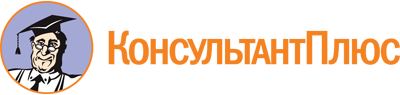 Закон Забайкальского края от 02.07.2009 N 198-ЗЗК
(ред. от 04.03.2015)
"Об административных правонарушениях"
(принят Законодательным Собранием Забайкальского края 24.06.2009)Документ предоставлен КонсультантПлюс

www.consultant.ru

Дата сохранения: 09.01.2023
 2 июля 2009 годаN 198-ЗЗКСписок изменяющих документов(в ред. Законов Забайкальского краяот 29.03.2010 N 344-ЗЗК, от 29.03.2010 N 347-ЗЗК,от 04.05.2010 N 365-ЗЗК, от 07.06.2010 N 372-ЗЗК,от 07.06.2010 N 382-ЗЗК, от 06.07.2010 N 390-ЗЗК,от 29.11.2010 N 440-ЗЗК, от 24.12.2010 N 457-ЗЗК,от 24.12.2010 N 458-ЗЗК, от 24.12.2010 N 459-ЗЗК,от 11.03.2011 N 471-ЗЗК, от 30.05.2011 N 497-ЗЗК,от 07.06.2011 N 493-ЗЗК, от 07.06.2011 N 502-ЗЗК,от 12.07.2011 N 522-ЗЗК, от 12.07.2011 N 527-ЗЗК,от 12.07.2011 N 528-ЗЗК, от 21.09.2011 N 551-ЗЗК,от 21.09.2011 N 552-ЗЗК, от 21.09.2011 N 559-ЗЗК,от 01.11.2011 N 562-ЗЗК, от 01.11.2011 N 563-ЗЗК,от 01.11.2011 N 572-ЗЗК, от 25.11.2011 N 593-ЗЗК,от 26.12.2011 N 622-ЗЗК, от 28.02.2012 N 630-ЗЗК,от 28.02.2012 N 631-ЗЗК, от 04.06.2012 N 661-ЗЗК,от 04.06.2012 N 672-ЗЗК, от 05.06.2012 N 674-ЗЗК,от 06.07.2012 N 689-ЗЗК, от 10.10.2012 N 717-ЗЗК,от 25.12.2012 N 763-ЗЗК, от 13.03.2013 N 790-ЗЗК,от 06.05.2013 N 814-ЗЗК, от 10.06.2013 N 831-ЗЗК,от 10.07.2013 N 850-ЗЗК, от 16.12.2013 N 887-ЗЗК,от 23.12.2013 N 916-ЗЗК, от 09.04.2014 N 961-ЗЗК,от 16.06.2014 N 999-ЗЗК, от 17.06.2014 N 1005-ЗЗК,от 25.09.2014 N 1038-ЗЗК, от 03.10.2014 N 1052-ЗЗК,от 31.10.2014 N 1063-ЗЗК, от 04.03.2015 N 1134-ЗЗК,с изм., внесенными Решениями Забайкальского краевого судаот 31.01.2011 N 3-6/2011, от 26.03.2012 N 3-14/2012)КонсультантПлюс: примечание.В официальном тексте документа, видимо, допущена опечатка: Закон Забайкальского края N 9-ЗЗК "О внесении изменений в Закон Читинской области "Об административных правонарушениях" имеет дату 23.07.2008, а не 04.07.2008.Председатель ЗаконодательногоСобрания Забайкальского краяА.П.РОМАНОВГубернаторЗабайкальского краяР.Ф.ГЕНИАТУЛИН